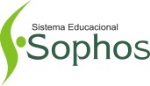 CARTÃO RESPOSTA- AM e ACBateria de Exercícios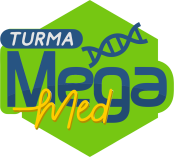 NOME:DATA:ABCDEAABBCDEBIOLOGIA BIOLOGIA BIOLOGIA BIOLOGIA BIOLOGIA BIOLOGIA SOCIOLOGIASOCIOLOGIASOCIOLOGIASOCIOLOGIASOCIOLOGIASOCIOLOGIASOCIOLOGIASOCIOLOGIASOCIOLOGIAABCDEAABBCCDEABCDEAABBCCDEABCDEAABBCCDEABCDEAABBCCDEABCDEAABBCCDEFÍSICAFÍSICAFÍSICAFÍSICAFÍSICAFÍSICAMATEMÁTICAMATEMÁTICAMATEMÁTICAMATEMÁTICAMATEMÁTICAMATEMÁTICAMATEMÁTICAMATEMÁTICAMATEMÁTICAABCDEAABBCCDEABCDEAABBCCDEABCDEAABBCCDEABCDEAABBCCDEABCDEAABBCCDELITERATURALITERATURALITERATURALITERATURALITERATURALITERATURAABCDETotal: ______Total: ______Total: ______Total: ______Total: ______Total: ______Total: ______Total: ______Total: ______ABCDETotal: ______Total: ______Total: ______Total: ______Total: ______Total: ______Total: ______Total: ______Total: ______ABCDETotal: ______Total: ______Total: ______Total: ______Total: ______Total: ______Total: ______Total: ______Total: ______ABCDETotal: ______Total: ______Total: ______Total: ______Total: ______Total: ______Total: ______Total: ______Total: ______ABCDETotal: ______Total: ______Total: ______Total: ______Total: ______Total: ______Total: ______Total: ______Total: ______ABCDETotal: ______Total: ______Total: ______Total: ______Total: ______Total: ______Total: ______Total: ______Total: ______ABCDETotal: ______Total: ______Total: ______Total: ______Total: ______Total: ______Total: ______Total: ______Total: ______ABCDETotal: ______Total: ______Total: ______Total: ______Total: ______Total: ______Total: ______Total: ______Total: ______ABCDETotal: ______Total: ______Total: ______Total: ______Total: ______Total: ______Total: ______Total: ______Total: ______ABCDETotal: ______Total: ______Total: ______Total: ______Total: ______Total: ______Total: ______Total: ______Total: ______Total: ______Total: ______Total: ______Total: ______Total: ______Total: ______Total: ______Total: ______Total: ______